21.11.2014 Lahemaa KKK kultuuripärandi koosolek - Võsu ja Käsmu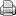  Keskkonnaamet on koostöös kohaliku kogukonnaga koostamas Lahemaa rahvuspargi kaitsekorralduskava perioodiks 2016-2025, mis peab valmima kevadsuvel 2015. Kaitsekorralduskavas tuleb põhjalikult lahti kirjutada rahvuspargi kultuuripärandiväärtused ja nende kaitseks vajalikud tegevused uurimisel, säilitamisel, tutvustamisel, samuti ette valmistada eelarve. Kultuuripärand on suures osas just külade pärand, seetõttu on eriti oluline külade panus kaitsekorralduskavasse. Kava, kuhu ootame ettepanekuid küladelt, on kättesaadav sellelt Lahemaa rahvuspargi kodulehelt.Täpsemad juhised, millele tasuks külades kaitsekorralduskava aruteludes eriti tähelepanu pöörata, selles failis. Võsu rannaklubis toimus 21. novembril algusega kell 16.00 piirkondlik Võsu ja Käsmu kultuuripärandi ja ehitustingimuste arutelu. Koosoleku käigus tegid mitmed Võsu ja Käsmu elanikud ettepanekuid.Koosoleku protokoll :SKMBT_C22414112608390